DEELNEMERSDOCUMENT

TRAIN DE TRAINER 2019HOE LEREN MENSEN? Het leerproces van mensen kent altijd 4 fases:Onbewust OnbekwaamBewust OnbekwaamBewust BekwaamOnbewust BekwaamOm je iets nieuws eigen te maken doorloop je de hele leercirkel. Pas als iemand niet meer hoeft na te denken over datgene wat hij moet doen kun je zeggen dat hij het 'echt' kan en zit hij in de 4de fase.Onbewust Onbekwaam (OO)Iemand is onbewust onbekwaam als hij niet weet dat hij het niet kan. Als iemand een nieuwe taak moet leren zal hij er in eerste instantie nog niets van weten en hij heeft het natuurlijk ook nog nooit gedaan dus bezit ook geen vaardigheid in het uitvoeren van deze taak. Daarom is hij opdat moment onbewust onbekwaam. Bewust onbekwaam (BO)Als de taak of opdracht is uitgelegd weet iemand wat er van hem verwacht wordt, maar daarmee is hij nog niet bekwaam. Hij weet wat hij moet doen maar is nog niet vaardig en weet ook nog niet of het hem wel gaat lukken (weerstand).  Bij deze stap is hij Bewust (weet het wel) en Onbekwaam (kan het niet).Bewust bekwaam (BB)Bij deze stap gaat de persoon oefenen in de nieuwe taak. Hij probeert zich de vaardigheid die vereist is voor de uitvoering van deze taak eigen te maken. En wordt er als het goed is steeds beter in maar moet er nog wel bij nadenken. Deze fase noemen wij natuurlijk Bewust (weet het) en bekwaam (kan het).Onbewust bekwaam (OB)Toch heeft iemand pas echt iets geleerd als het nieuwe gedrag volledig in zijn handelen geïntegreerd heeft en hij er dus niet meer bij na hoeft te denken. Op dat moment is iemand Onbewust en Bekwaam. Denk maar aan het lessen en behalen van je rijbewijs. Je kunt pas echt autorijden op het moment dat je rijervaring hebt opgedaan en je de meeste handelingen zonder er bij na te denken uitvoert.Zodra er echter iets veranderd aan de taak (sneller, iets erbij doen, …) is de deelnemer voor dat onderdeel van de taak weer onbewust onbekwaam en doorloopt iemand de cirkel weer opnieuw.In je rol als skillstrainer is het jouw taak om ervoor te zorgen dat je collega deze leercirkel goed doorloopt voor bepaalde vaardigheden. LEERSTIJLENLeerstijlentest Kolb/Akkerman (30 januari 2003)Met deze leerstijlentest kun je uitzoeken op welke manier jij meestal een probleem aanpakt. Het is handig om dat van jezelf te weten. Het is ook handig om te weten hoe een ander meestal een probleem oplost. Jouw manier is niet slechter of beter dan die van een ander. Het is de manier die bij jou past.InstructieDe lijst bevat 9 vragen met elk 4 antwoordmogelijkheden. Bekijk de vraag en geef aan hoe goed elk antwoord bij jou past. Geef 4 punten aan het antwoord dat het beste bij jou past. Het antwoord dat daarna het beste past, geef je 3 punten; het antwoord daarna 2 punten en het antwoord daarna 1 punt.  Per vraag geef je dus elk antwoord punten. Misschien vind je alle antwoorden wel goed. Geef dan toch de beste 4 punten. De andere antwoorden krijgen dan 3, 2 en 1 punt(en). Schrijf de punten bij de antwoorden in de vakjes.Tel de punten volgens optelschema op. Vul de schietschijf in.Vul in het onderstaande schema de punten in. Tel de punten per kolom op. 
Let op! Niet alle vragen doen mee!Vul de schietschijf in. Zet op de lijn CE, de CE-score, op de lijn van de RO de RO-score enzovoort. Trek vervolgens een lijn van het CE-punt, naar het RO-punt, naar het AC-punt en het AE-punt.  Je ziet nu hoeveel je van elke leerstijl gebruikt. 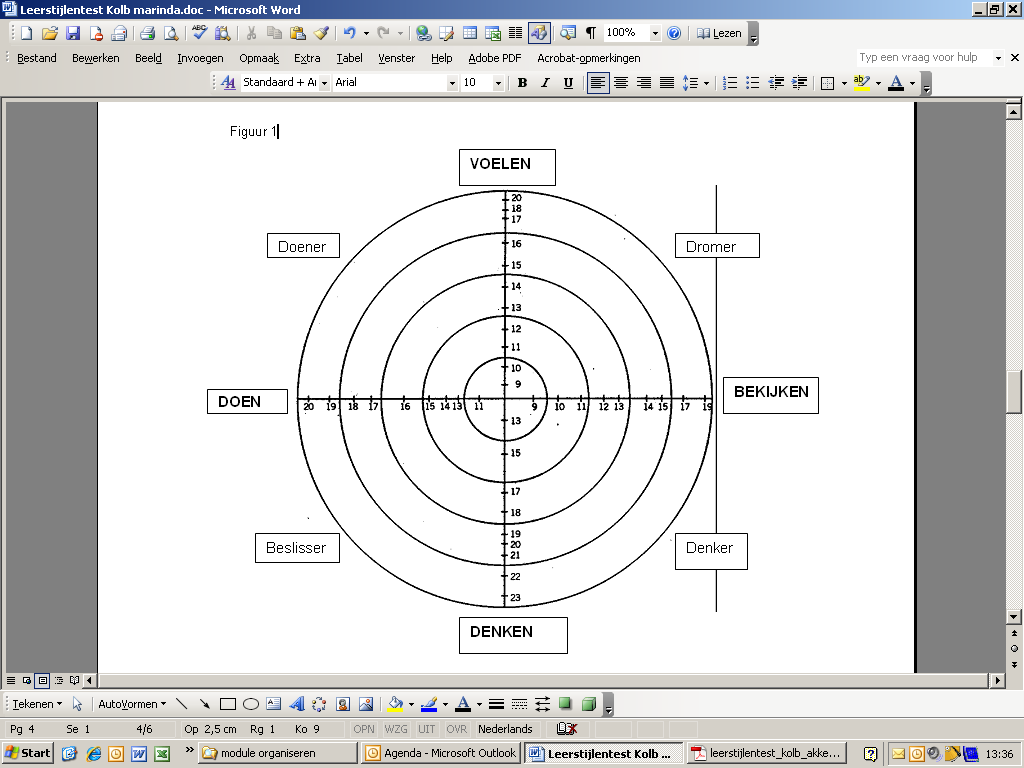 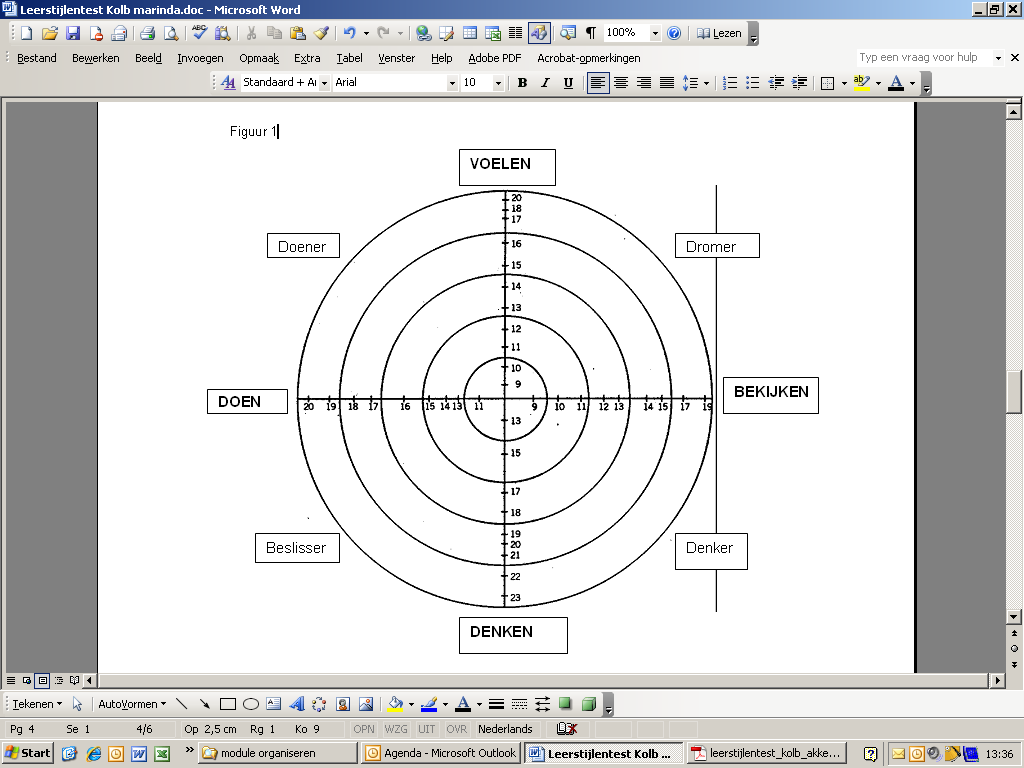 FEEDBACKNadat een collega een demonstratie van een vaardigheid heeft gegeven, geef jij hem feedback. Dit kan je doen aan de hand van de Pendleton Methode:Vraag je collega wat hij vond dat er goed gingGeef vervolgens zelf aan wat je vond dat er goed ging (iets anders dan je collega zei)Vraag je collega verbeterpunten te noemenNoem zelf een paar verbeterpuntenVat alle punten samen.  Maak afspraken over hoe hij aan zijn verbeterpunten gaat werken. Feedback gevenG		GedragE		EffectI		IkN		Nu Feedback gaat over:concreet en duidelijk gedrag. (en dus niet over een persoon)Geef aan wat je feitelijk hebt gezien: Ik zie dat je …, ik merk dat je…Geef feedback op zaken die iemand kan veranderen. Check of de ander je begrijpt: “Begrijp je wat ik bedoel?”Geef ook aan welk gedrag je wel wilt zien van de ander het effect dat het gedrag heeft op jou. Ik vind …, ik voel …Feedback geef je:Vanuit de ik persoon Niet wij vinden… zij vinden, maar ik zie dat je ….)Zo snel mogelijk (nu) Wacht niet te lang met het geven van feedbackKies wel een moment waarop de ander de tijd en ruimte heeft om het te ontvangen. Ben je boos? Wacht dan tot deze is gezakt tot jij je feedback geeftNu (Bron: pg 57 van “De werkbegeleider in zorg en welzijn. Coaching van studenten en collega’s. Nicolien van Halem e.a. 2016)Of dit?Feedback heeft meeste effect als je op juiste manier geeft: 4 G’s een manierGezien, beschrijf wat je hebt waargenomen. (ik zie.., ik merk,..)Ik zie dat je te laat bent: het is al 09.40, terwijl je er om 09.30 zou zijn.Gevoel, geef aan wat het effect is op jou. (ik vind.., ik voel..)Ik vind dat erg jammer omdat je had beloofd deze week op tijd te zijn. Ook moet heb ik nu alleen de winkel klaar moeten maken. Gevolg, ga na of de ander je begrijpt. (begrijp je wat ik bedoel..)Begrijp je dat ik dat vervelend vindt? Gewenst, geef aan wat je wilt (ik wil…)Ik wil dat je morgen om 09.25 hier bent zodat we samen de boel klaar kunnen maken. Verboden woord: maar … beter is “en”Let op: gewenst gedrag belonen!!!!! (kinderen en honden  )REFECTIEMODEL KORTEHAGEN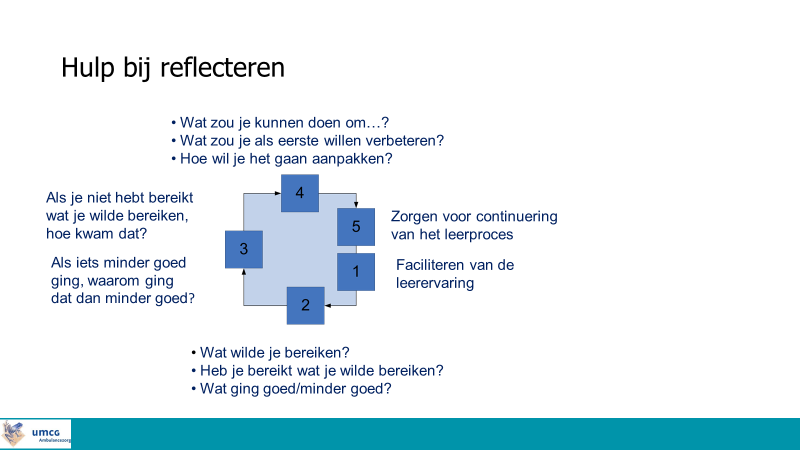 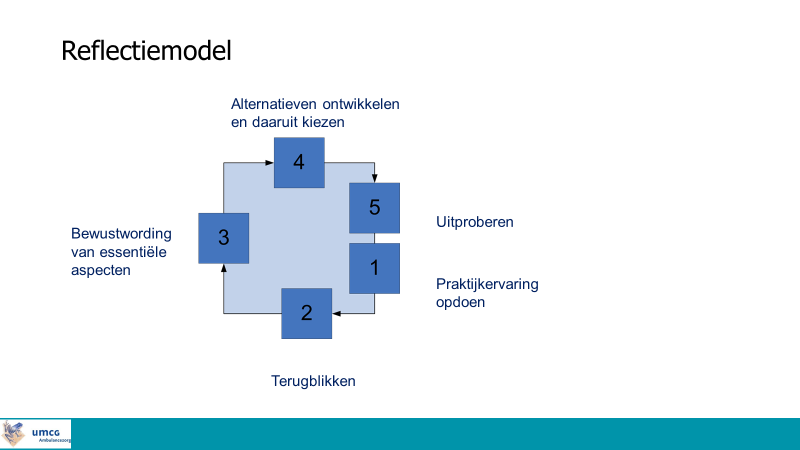 Kolom AKolom BKolom CKolom D1.Je wilt leren zeilen. Wat doe je?Je wilt leren zeilen. Wat doe je?Je wilt leren zeilen. Wat doe je?Je wilt leren zeilen. Wat doe je?Ik stap direct in de boot en probeer hoe je moet zeilen.Ik blijf eerst op dekant staan en kijkhoe een ander hetdoet.Ik kijk eerst in een boek hoe je moet zeilen.Ik vraag iemandom het mij voor tedoen en doe hetna.2.Je krijgt een nieuwe computer. Je wilt hem meteen gebruiken. Wat doe je?Je krijgt een nieuwe computer. Je wilt hem meteen gebruiken. Wat doe je?Je krijgt een nieuwe computer. Je wilt hem meteen gebruiken. Wat doe je?Je krijgt een nieuwe computer. Je wilt hem meteen gebruiken. Wat doe je?Ik denk er eerst over na wat je er allemaal mee zou kunnendoen.Ik vraag eerst precies na wat er allemaal op zit en wat ik ermee kan doen.Ik lees eerst degebruiksaanwijzing goed door.Ik probeer directalles uit.3.Je moet een plan maken voor een verbouwing van een afdeling. Wat doe je?Je moet een plan maken voor een verbouwing van een afdeling. Wat doe je?Je moet een plan maken voor een verbouwing van een afdeling. Wat doe je?Je moet een plan maken voor een verbouwing van een afdeling. Wat doe je?Ik denk er eerst over na wat de bedoeling is en hoe je het aanmoet pakken.Ik lees eerst de opdracht voor het plan helemaal door en bekijk de tekening eerst goed.Ik kijk eerst waarik het plan voor kangebruiken.Ik begin meteente werken.Kolom AKolom AKolom BKolom BKolom CKolom DKolom D4.Je hoort een spannend verhaal. Je moet het straks navertellen. Wat doe je?Je hoort een spannend verhaal. Je moet het straks navertellen. Wat doe je?Je hoort een spannend verhaal. Je moet het straks navertellen. Wat doe je?Je hoort een spannend verhaal. Je moet het straks navertellen. Wat doe je?Je hoort een spannend verhaal. Je moet het straks navertellen. Wat doe je?Je hoort een spannend verhaal. Je moet het straks navertellen. Wat doe je?Je hoort een spannend verhaal. Je moet het straks navertellen. Wat doe je?Ik doe net of hetverhaal nu gebeurt en dat ik er bij ben.Ik vind wat ik hoorgeweldig en wil hetmeteen zelf ookdoen.Ik vind wat ik hoorgeweldig en wil hetmeteen zelf ookdoen.Ik wil eerst wetenof het verhaal wel klopt.Ik wil eerst wetenof het verhaal wel klopt.Ik wil eerst wetenof het verhaal wel klopt.Ik vertel het verhaal gewoon na.5.Je gaat op vakantie. Je mag kiezen uit twee landen. Wat doe je?Je gaat op vakantie. Je mag kiezen uit twee landen. Wat doe je?Je gaat op vakantie. Je mag kiezen uit twee landen. Wat doe je?Je gaat op vakantie. Je mag kiezen uit twee landen. Wat doe je?Je gaat op vakantie. Je mag kiezen uit twee landen. Wat doe je?Je gaat op vakantie. Je mag kiezen uit twee landen. Wat doe je?Je gaat op vakantie. Je mag kiezen uit twee landen. Wat doe je?Ik probeer mij voor te stellen wat je allemaal in die landen kunt doen. Ik vind hetmoeilijk om te kiezen.Ik denk er niet zolang over na. Je moet er gewoon het beste van maken.Ik denk er niet zolang over na. Je moet er gewoon het beste van maken.Ik probeer zoveelmogelijk over dielanden te weten te komen. Daarna kies ikeen land.Ik probeer zoveelmogelijk over dielanden te weten te komen. Daarna kies ikeen land.Ik probeer zoveelmogelijk over dielanden te weten te komen. Daarna kies ikeen land.Ik kijk waar ik hetmeeste aan heb.Ik kan snelkiezen.6.Je mag een nieuwe auto uitzoeken. Wat doe je?Je mag een nieuwe auto uitzoeken. Wat doe je?Je mag een nieuwe auto uitzoeken. Wat doe je?Je mag een nieuwe auto uitzoeken. Wat doe je?Je mag een nieuwe auto uitzoeken. Wat doe je?Je mag een nieuwe auto uitzoeken. Wat doe je?Je mag een nieuwe auto uitzoeken. Wat doe je?Ik denk na waar ik allemaal met die auto naartoe zou kunnen gaan en hoeveelplezier ik ervan zal hebben.Ik wil precies wetenwat er allemaal opdie auto zit, wat debeste is en hoeduur hij is.Ik wil precies wetenwat er allemaal opdie auto zit, wat debeste is en hoeduur hij is.Ik wil direct proberen hoe hij rijdt.Ik wil direct proberen hoe hij rijdt.Ik wil direct proberen hoe hij rijdt.Ik kijk welke autohet beste voor mijgeschikt is.7.Je bent opgeroepen voor je theorie examen. Wat doe je?Je bent opgeroepen voor je theorie examen. Wat doe je?Je bent opgeroepen voor je theorie examen. Wat doe je?Je bent opgeroepen voor je theorie examen. Wat doe je?Je bent opgeroepen voor je theorie examen. Wat doe je?Je bent opgeroepen voor je theorie examen. Wat doe je?Je bent opgeroepen voor je theorie examen. Wat doe je?Ik leer alleen watik voor het examen moet weten.Ik probeer de theorie te begrijpen.Ik probeer de theorie te begrijpen.Ik schrijf deBelangrijkste dingen even op.Ik schrijf deBelangrijkste dingen even op.Ik schrijf deBelangrijkste dingen even op.Ik leer omdat hetnou eenmaal moet.8.Je kan tijdelijk overgeplaatst worden naar een andere afdeling. Wat doe je?Je kan tijdelijk overgeplaatst worden naar een andere afdeling. Wat doe je?Je kan tijdelijk overgeplaatst worden naar een andere afdeling. Wat doe je?Je kan tijdelijk overgeplaatst worden naar een andere afdeling. Wat doe je?Je kan tijdelijk overgeplaatst worden naar een andere afdeling. Wat doe je?Je kan tijdelijk overgeplaatst worden naar een andere afdeling. Wat doe je?Je kan tijdelijk overgeplaatst worden naar een andere afdeling. Wat doe je?Ik probeer mij voor te stellen hoe het voor mij zal zijn om daar te werken.Ik wil eerst preciesweten hoe hard ikmoet werken enhoeveel ik verdien.Ik wil eerst preciesweten hoe hard ikmoet werken enhoeveel ik verdien.Ik wil preciesweten wat iemand op die afdeling moet doenen hoe het daar werkt.Ik wil preciesweten wat iemand op die afdeling moet doenen hoe het daar werkt.Ik wil preciesweten wat iemand op die afdeling moet doenen hoe het daar werkt.Ik ga werken enmerk vanzelf welof het mij bevalt.9.Je mag zelf kiezen hoe je les krijgt in Marketing. Wat doe je?Je mag zelf kiezen hoe je les krijgt in Marketing. Wat doe je?Je mag zelf kiezen hoe je les krijgt in Marketing. Wat doe je?Je mag zelf kiezen hoe je les krijgt in Marketing. Wat doe je?Je mag zelf kiezen hoe je les krijgt in Marketing. Wat doe je?Je mag zelf kiezen hoe je les krijgt in Marketing. Wat doe je?Je mag zelf kiezen hoe je les krijgt in Marketing. Wat doe je?Ik wil graag datde docentverhalen vertelt.Ik wil graagwerkstukkenmaken.Ik wil graagwerkstukkenmaken.Ik wil graagduidelijkeopdrachten hebben.Ik wil graagduidelijkeopdrachten hebben.Ik wil graagduidelijkeopdrachten hebben.Ik wil graag wetenwaar de opdrachten voor nodig zijn.Kolom A

CE scoreVraag 2Kolom B

RO scoreVraag 1Kolom A

CE scoreVraag 3Kolom B

RO scoreVraag 3Kolom A

CE scoreVraag 4Kolom B

RO scoreVraag 6Kolom A

CE scoreVraag 5Kolom B

RO scoreVraag 7Kolom A

CE scoreVraag 7Kolom B

RO scoreVraag 8Kolom A

CE scoreVraag 8Kolom B

RO scoreVraag 9Kolom A

CE scoreTotaalKolom B

RO scoreTotaalKolom CAC scoreVraag 2Kolom DAE scoreVraag 1Kolom CAC scoreVraag 3Kolom DAE scoreVraag 3Kolom CAC scoreVraag 4Kolom DAE scoreVraag 6Kolom CAC scoreVraag 5Kolom DAE scoreVraag 7Kolom CAC scoreVraag 8Kolom DAE scoreVraag 8Kolom CAC scoreVraag 9Kolom DAE scoreVraag 9Kolom CAC scoreTotaalKolom DAE scoreTotaal